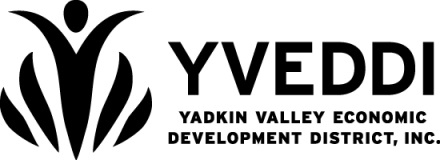 Migrant Head Start
113 Maple Street
Boonville, NC  27011
(336) 367-3450
www.yveddi.com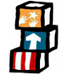 To:Fax:Date:Re:From:Fax:Cc:CommentsComments